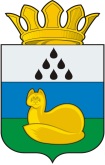 ДУМАУВАТСКОГО МУНИЦИПАЛЬНОГО РАЙОНА
ул.Иртышская, д.19, с. Уват, Тюменская область, 626170, тел./факс +7 (34561) 28147 / 28159, e-mail: uvat-duma@bk.ruИ Н Ф О Р М А Ц И Я О ВОПРОСАХ, ПОСТАВЛЕННЫХ В УСТНЫХ И ПИСЬМЕННЫХ ОБРАЩЕНИЯХ ГРАЖДАН И РЕЗУЛЬТАТЫ РАССМОТРЕНИЯза 2022 год№п/п Тематика вопроса Количество  обращений Количество  обращений Количество обращений на личном приемеВыездной приемВсего письменных устных 1. Темы обращений 1.1.Промышленность и строительство 12141.2.Транспорт и связь 331.3.Труд и зарплата 221.4.Агропромышленный комплекс 1121.5.Государство, общество, политика 111.6.Культура, спорт, информация 1561.7.Образование 28101.8.Торговля 1.9.Жилищные вопросы 1533481.10.Коммунально-бытовое обслуживание 440441.11.Социальная защита населения 332351.12.Финансовые вопросы 1.13.Здравоохранение 565161.14.Суд, прокуратура, юстиция 1.15.Экология и природопользование 111.16.Работа органов внутренних дел 1.17.Жалобы на должностные лица 1.18.Служба в Вооруженных Силах 1.19.Работа с обращениями граждан 3610191.20.Приветствия, благодарности 111.21.Вопросы, не вошедшие в классификатор 22Итого (сумма строк 1.1-1.21)24421281942. Результаты рассмотрения 2.1.Решено положительно 1631911382.2.Дано разъяснение 7937532.3.Отказано 222.4.Находится в работе 11Итого (сумма строк 2.1-2.4.) 2442128194